بسمه تعالی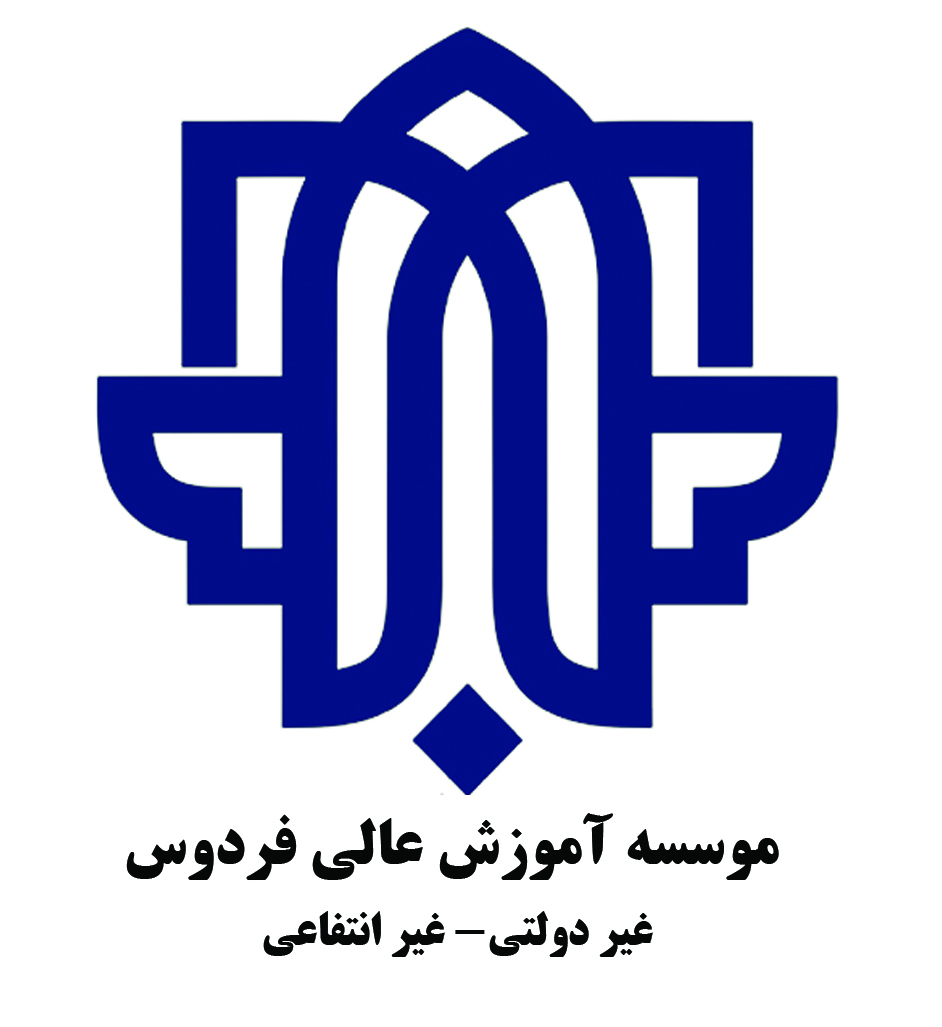 طرح پیشنهادی پژوهشProposalمقطع، رشته تحصیلی و ورودیدانشجو:استاد راهنما:نیمسال و سال تحصیلیعنوان:نام و نام خانوادگیمرتبه علمی و تخصصیایمیل و تلفنبيان مسأله: (پیدایش مسئله تحقیق در ذهن محقق، تکنیکهای مسئله یابی، تعریف مسئله، چگونگی تحدید، بیان وضعیت فعلی موضوع و تعیین دقیق مرزهای دامنه پژوهش)پ) ضرورت و پیشینه تحقیق: (ضرورت انجام تحقیق در بعد فردی و جمعی، بررسی اجمالی آثار انجام شده مشابه، تفاوت تحقیق پیش رو با تحقیقات پیشین)ت) اهداف: (جهتگیریهای پژوهش با تعیین اهداف در قالب اصلی و فرعی در ارتباط با پرسشهای تحقیق)ث) پرسشها و فرضیات: (پرسشها بنا به ارتباط با عنوان در قالب اصلی و فرعی و در صورت لزوم بنا به مطالعات نخستین، ارائه فرضیان متناسب با پرسشها در جملات خبری)ج) جامعه و نمونه آماری: (عناصر شمارش پذیر مورد مطالعه تحقیق، راهبرد شمارش و نمونهگیری)چ) نوع تحقیق و گردآوری و طبقه بندی اطلاعات: (نوع تحقیق از نظر هدف و روش، شیوههای گردآوری دادهها و اطلاعات)ح) فهرست منابع: (تمامی منابع مورد استفاده از قبیل كتاب ،مقاله، نشريه، پايان نامه و پایگاههای اینترنتی، به تفکیک نوع و زبان در پایان ذكر مي گردد.)